附件：展位预定表2019第十届上海国际罐藏食品及原辅材料、机械设备博览会 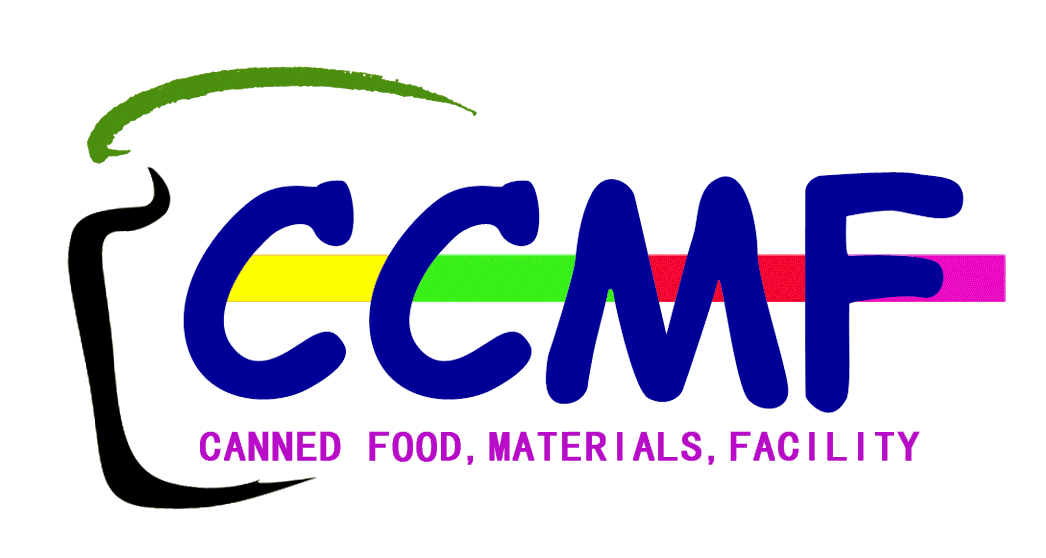 时间：2019年5月6日—9日地点：上海新国际博览中心N5馆（上海市浦东新区龙阳路2345号）展位预定表展位类型及配置注：1、主办方有最终修改、调整展位图的权利。    2、此表仅为展位预定使用，非正式参展合同，正式参展以2019年展位确认合同为准。因2019年与展馆所签面积有限，所以将按预定情况，综合考量，合理安排，请您及时将预定表回传。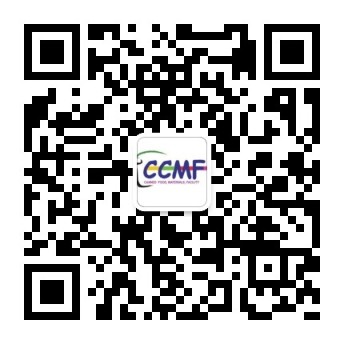 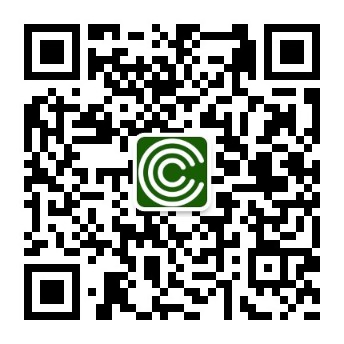 中国罐头工业协会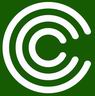 China  Canned  Food  Industry  Associatio公司名称（中文）：                                                               公司名称（英文）：                                                               联系地址：                                                  邮编：              网址：                                                                                                  展会联系人：                职务：                  手机（必填）：                   电话（区号）：               E-mail：                公司负责人或市场部负责人：            职务：          手机（必填）：                电话（区号）：               E-mail：                预定展位面积：             平方米展位形式：  □光地  □标准展位参展展品：□罐藏原辅料  □罐藏设备  □罐藏产品包装 □罐藏产品综合利用  □其它标准展位（3m*3m）内资企业：12000.00/个(RMB)外资企业:  4300.00/个(USD)标准展位（3m*3m）包括:三面白色壁板、中(英)文楣板制作、咨询桌一张、折椅二张、地毯满铺、展位照明、220V /1电源插座一个、废纸篓一个。)光地（36平米起售）内资企业: 1200 ( RMB )/平方米 外资企业: 430 (USD)/平方米